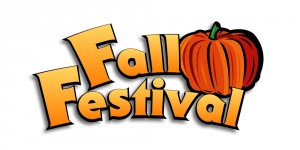 Please mark your calendars to attend our annual Fall Festival on October 14, 2017. We would like to invite each and every one of you to come join the fun. The following is a list of events that will take place during our Fall Festival.Schedule of Events3:30 – 4:00 Costume Contest Sign-Up (Lobby)$1.00 Entry Fee3 Divisions: Newborn – PreK, K - 2nd grade, 3rd – 5th grade3 Categories: Scariest, Most Original, CutestSpaghetti Supper Tickets on Sale (Lobby)Adult Plate: $7.00Child’s Plate: $4.00Game Tickets on Sale (Bookstore)4 Tickets = $1.0025 Tickets = $5.004:00 – 4:30 Costume Contest (Gym)4:30 – 5:00 King and Queen (Gym)Categories: PreK – 2nd Grade, 3rd – 5th Grade                     Royal Class (Gym)Trophy Presentation4:00 – 6:30 Spaghetti Supper (Cafeteria) 4:00 – 7:00 Silent Auction (Cafeteria)5:00 – 7:00 Games (Classrooms/Gym/Outside)	        Concessions (Lobby)7:00 Live Auction (Cafeteria)